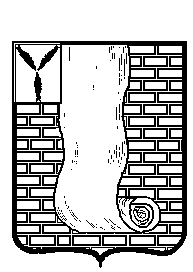 АДМИНИСТРАЦИЯКРАСНОАРМЕЙСКОГО МУНИЦИПАЛЬНОГО РАЙОНАСАРАТОВСКОЙ ОБЛАСТИПОСТАНОВЛЕНИЕ       от  21 апреля 2022 года  №     340 _                                                         г.КрасноармейскО введении особого противопожарного режима натерритории   Красноармейского   муниципального районаВ соответствии с Федеральным законом от 21.12.1994 г., № 69-ФЗ «О пожарной безопасности»,  постановлением Правительства Российской Федерации от 16 сентября 2020 года №1479 «Об утверждении правил противопожарного режима на территории Российской Федерации», постановлением Правительства Саратовской области от 20 апреля 2022 года № 292-П «О введении особого противопожарного режима на территории Саратовской области», Уставом Красноармейского муниципального района Саратовской области, администрация Красноармейского муниципального района ПОСТАНОВЛЯЕТ:1. Ввести с 21 апреля 2022 года по 12 мая 2022 года особый противопожарный режим на территории МО г.Красноармейск, населенного пункта село Садовое, подверженного угрозе лесных пожаров.2.На период действия особого противопожарного режима установить дополнительные требования пожарной безопасности, предусматривающие: привлечение населения для локализации пожаров вне границ населенных пунктов;принятие дополнительных мер, препятствующих распространению лесных и иных пожаров, в том числе вне границ населенных пунктов, на земли населенных пунктов (увеличение противопожарных разрывов по границам населенных пунктов, за исключением земель лесного фонда, создание противопожарных минерализованных полос); запрет на разведение костров, сжигание твердых бытовых отходов, мусора и выжигание травы на земельных участках, примыкающих к лесам, а также проведение иных пожароопасных работ; запрет на проезд транспортных средств в лесные массивы, кроме проезда по дорогам общего пользования и проезда для обеспечения охраны лесов.  3. Организационно-контрольному отделу администрации Красноармейского муниципального района опубликовать настоящее постановление путем размещения на официальном сайте администрации Красноармейского муниципального района в информационно-телекоммуникационной сети «Интернет».4.    Контроль за исполнением настоящего распоряжения оставляю за собой.Первый заместитель главы администрации Красноармейского муниципального района                                            Е.В.Наумова 